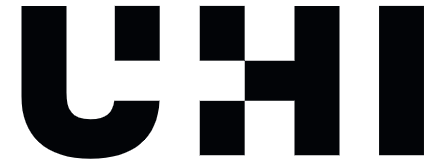 APPLICATION FOR THE BARNS-GRAHAM TRAVEL SCHOLARSHIPDECLARATION:Award£1,500 EligibilityOpen to BA Hons Fine Art students at the University of the Highlands and Islands, registered to study at any of our academic partners www.uhi.ac.uk/en/campuses.   Also open to BA Hons Fine Art graduates within one year of their graduation from the University of the Highlands and Islands. Terms & ConditionsTo be used for specific project research that requires travel abroad (due to current travel restrictions UK based travel will be considered)The student is required to submit a report on what they achieved and how the funds were used/usefulDeadline31st OctoberPlease email completed application forms to  development@uhi.ac.ukPERSONAL DETAILS:PERSONAL DETAILS:PERSONAL DETAILS:PERSONAL DETAILS:PERSONAL DETAILS:PERSONAL DETAILS:PERSONAL DETAILS:Title:First name:Surname:Correspondence address:Correspondence address:Correspondence address:Telephone :Telephone :Email:Student ID:Student ID:Location of study:Location of study:Year of study:Year of study:Your statement should explain your travel plans, an outline of the nature of the research and details of what the funds will be spent on.I confirm that the information provided in this application form is accurateI understand I am required to submit a report detailing how the funds were usedSignatureDate